2021President:	Fraser Bradley	Ph: 5485 1942 Email: fraser137@bigpond.com Secretary:	Dorelle Goldsworthy    Ph: 5447 6674 Email: dorelle22@bigpond.com Treasurer:	Lyn Barker	Ph:0439648407Email: bfbarker@ozemail.com.auMEMBERSHIP APPLICATION/RENEWAL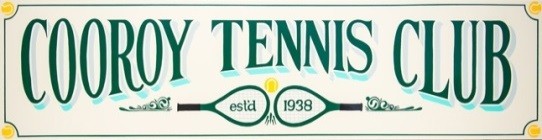 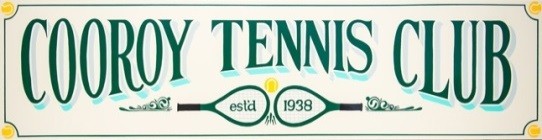 ALL MEMBERS WILL BE REGISTERED WITH TENNIS QUEENSLAND (TQ) AT NO COSTTQ Registration provides primarily for a member’s insurance schemePlease list the names of all people renewing or joining. Write “Junior” in brackets where applicable.Home  Address ............................................................................Town...................................Postcode.............Postal  Address............................................................................Town...................................Postcode.............(If different to home address)Telephone No	Home .....................................	Work ..................................... Mobile .....................................Email Address ............................................................................................. (The Club’s preferred method of contact)Requirement for Junior Membership: Guardian’s/Carer’s Name: ..................................................................New Applicant Only Section:The Club is covered for $30M Public Liability through its affiliation with Tennis Queensland.Proposer’s Name........................................................Signature ....................................................... Date .........................Seconder’s Name .......................................................Signature ....................................................... Date .........................I hereby acknowledge that I have read the Club’s statement above regarding public liability coverPlease Note: a parent or guardian isApplicant’sTextrequired to sign on behalf of juniors.Signature: ...................................................... Date .........................SCHEDULE OF MEMBERSHIP FEESThe terms and conditions of My Tennis Registration and Privacy Policies can be viewed at www.tennis.com.au/mytennisOPTIONS FOR RETURN OF FORM & FEESTOTAL FEES PAID $ 	CASH CHEQUEAt Clubhouse: Place in fees box or court hire slot in the wall.Mail to PO Box 479 COOROY QLD 4563.Renewing Membership, complete form and email completed form to Treasurer: bDIRECT DEPOSITReturn form to Club and direct deposit fees to BSB 633-000 Account 119324051 use member’s name as reference.Hand completed form and fees to a Committee memberPlease do not leave cash in letterbox on the verandahCTC M’ship2021PERSONSURNAMEFIRST NAMEM or FD O BNo 1No 2No 3No 4No 5No 6DefinitionsDefinitionsDefinitionsSenior:	Adult memberJunior:	Primary or secondary school pupilFamily:	Both parents plus their nominated children (juniors)Senior:	Adult memberJunior:	Primary or secondary school pupilFamily:	Both parents plus their nominated children (juniors)Entitled to TQ player registration/insurance, concessional member’s rates for court hire and social tennis and fixture team membership.Senior- TQ Registration OnlyAdult member entitled to TQ player registration/insurance as an affiliate of Cooroy Tennis Club but not entitled to concessional members rates for court hire or social tennis and not entitled to fixture team membership (but may play as a fixture team reserve up to a maximum of three times per season).Adult member entitled to TQ player registration/insurance as an affiliate of Cooroy Tennis Club but not entitled to concessional members rates for court hire or social tennis and not entitled to fixture team membership (but may play as a fixture team reserve up to a maximum of three times per season).ALL FEES LISTED INCLUDE REGISTRATION WITH TENNIS QUEENSLANDALL FEES LISTED INCLUDE REGISTRATION WITH TENNIS QUEENSLANDALL FEES LISTED INCLUDE REGISTRATION WITH TENNIS QUEENSLANDALL FEES LISTED INCLUDE REGISTRATION WITH TENNIS QUEENSLANDALL FEES LISTED INCLUDE REGISTRATION WITH TENNIS QUEENSLANDALL FEES LISTED INCLUDE REGISTRATION WITH TENNIS QUEENSLANDALL FEES LISTED INCLUDE REGISTRATION WITH TENNIS QUEENSLANDALL FEES LISTED INCLUDE REGISTRATION WITH TENNIS QUEENSLANDALL FEES LISTED INCLUDE REGISTRATION WITH TENNIS QUEENSLANDFor Part Year Membershipselect one of the eight options listed on the leftSENIORNote Family Rate is double the senior rateWhole Year	$90	January to DecemberWhole Year	$90	January to DecemberWhole Year	$90	January to DecemberWhole Year	$90	January to DecemberWhole Year	$90	January to DecemberWhole Year	$90	January to DecemberWhole Year	$90	January to DecemberWhole Year	$90	January to DecemberFor Part Year Membershipselect one of the eight options listed on the leftSENIORNote Family Rate is double the senior rate9 Months	$759 Months	$751 Jan – 30 Sep1 Apr – 31 DecFor Part Year Membershipselect one of the eight options listed on the leftSENIORNote Family Rate is double the senior rate6 Months	$506 Months	$501 Jan – 30 Jun1 Jul – 31 DecFor Part Year Membershipselect one of the eight options listed on the leftSENIORNote Family Rate is double the senior rate3 Months	$253 Months	$251 Jan – 31 Mar1 Apr – 30 JunFor Part Year Membershipselect one of the eight options listed on the leftSENIORNote Family Rate is double the senior rate3 Months	$253 Months	$251 Jul – 30 Sep1 Oct – 31 DecFor Part Year Membershipselect one of the eight options listed on the leftJUNIORAny Time During Year$20I accept the Terms and Conditions of My Tennis Registration.I accept the Terms and Conditions of My Tennis Privacy policyI accept the Terms and Conditions of My Tennis Registration.I accept the Terms and Conditions of My Tennis Privacy policyI accept the Terms and Conditions of My Tennis Registration.I accept the Terms and Conditions of My Tennis Privacy policyI accept the Terms and Conditions of My Tennis Registration.I accept the Terms and Conditions of My Tennis Privacy policyI accept the Terms and Conditions of My Tennis Registration.I accept the Terms and Conditions of My Tennis Privacy policyI accept the Terms and Conditions of My Tennis Registration.I accept the Terms and Conditions of My Tennis Privacy policyI accept the Terms and Conditions of My Tennis Registration.I accept the Terms and Conditions of My Tennis Privacy policySENIOR TQ ONLYAny Time During Year$20I accept the Terms and Conditions of My Tennis Registration.I accept the Terms and Conditions of My Tennis Privacy policyI accept the Terms and Conditions of My Tennis Registration.I accept the Terms and Conditions of My Tennis Privacy policyI accept the Terms and Conditions of My Tennis Registration.I accept the Terms and Conditions of My Tennis Privacy policyI accept the Terms and Conditions of My Tennis Registration.I accept the Terms and Conditions of My Tennis Privacy policyI accept the Terms and Conditions of My Tennis Registration.I accept the Terms and Conditions of My Tennis Privacy policyI accept the Terms and Conditions of My Tennis Registration.I accept the Terms and Conditions of My Tennis Privacy policyI accept the Terms and Conditions of My Tennis Registration.I accept the Terms and Conditions of My Tennis Privacy policy